Publicado en Ciudad de México el 05/03/2024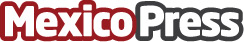 Bodas.com.mx explica los motivos para contratar proveedores reconocidos para una bodaInternet es uno de los sitios preferidos por las parejas a la hora de buscar información sobre proveedores y recomendaciones sobre estos, por ello los Wedding Awards de Bodas.com.mx se han convertido en una referencia y en una garantía para las parejas que planean su boda cada añoDatos de contacto:Natalia ScantamburloBodas.com.mx +346651672023Nota de prensa publicada en: https://www.mexicopress.com.mx/bodas-com-mx-explica-los-motivos-para Categorías: Nacional Marketing Sociedad Celebraciones Premios http://www.mexicopress.com.mx